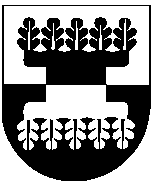 ŠILALĖS RAJONO SAVIVALDYBĖS ADMINISTRACIJOSDIREKTORIUSĮSAKYMASDĖL SOCIALINIŲ PASLAUGŲ POREIKIO ASMENIUI (ŠEIMAI) VERTINIMO2023 m. sausio 4 d. Nr. DĮV-11ŠilalėVadovaudamasis Lietuvos Respublikos vietos savivaldos įstatymo 29 straipsnio 8 dalies 2 punktu, Lietuvos Respublikos socialinių paslaugų įstatymo 13 straipsnio 4 dalies 1 punktu, 16 straipsnio 6 ir 7 dalimis, vykdydamas Asmens (šeimos) socialinių paslaugų poreikio nustatymo ir skyrimo tvarkos aprašą, patvirtintą Lietuvos Respublikos socialinės apsaugos ir darbo ministro 2006 m. balandžio 5 d. įsakymu Nr. A1-94 „Dėl Asmens (šeimos) socialinių paslaugų poreikio nustatymo ir skyrimo tvarkos aprašo ir senyvo amžiaus asmens bei suaugusio asmens su negalia socialinės globos poreikio nustatymo metodikos patvirtinimo“, ir Šilalės rajono socialinių paslaugų poreikio asmeniui (šeimai) nustatymo ir skyrimo tvarkos aprašą, patvirtintą Šilalės rajono savivaldybės tarybos 2021 m. kovo 25 d. sprendimu Nr. T1-85 „Dėl Šilalės rajono socialinių paslaugų poreikio asmeniui (šeimai) nustatymo ir skyrimo tvarkos aprašo patvirtinimo“:S u t e i k i u teisę atlikti asmens (šeimos) socialinių paslaugų poreikio vertinimą: 	1.1. Šilalės krašto neįgaliųjų sąjungos, juridinio asmens kodas – 176643320, socialinei darbuotojai Violetai Kasnauskaitei;	1.2. Šilalės sutrikusios psichikos žmonių globos bendrijos, juridinio asmens kodas – 176636660, socialinei darbuotojai Gitanai Raudonienei;	1.3. Viešosios įstaigos LASS pietvakarių centro, juridinio asmens kodas – 134984856, socialinei darbuotojai Aušrai Gresienei.2. N u s t a t a u, kad šis įsakymas įsigalioja nuo 2023 m. sausio 5 d.3. P a v e d u paskelbti šį įsakymą Šilalės rajono savivaldybės interneto svetainėje www.silale.lt.Šis įsakymas gali būti skundžiamas Lietuvos Respublikos administracinių bylų teisenos įstatymo nustatyta tvarka per vieną mėnesį nuo šio sprendimo paskelbimo dienos Regiono apygardos administracinio teismo Klaipėdos rūmams (Galinio pylimo g. 9, 91230 Klaipėda).Administracijos direktorius	Gedeminas Sungaila